ผู้บริหารหน่วยงานสำนักงานสาธารณสุข อำเภอท่าตูม จังหวัดสุรินทร์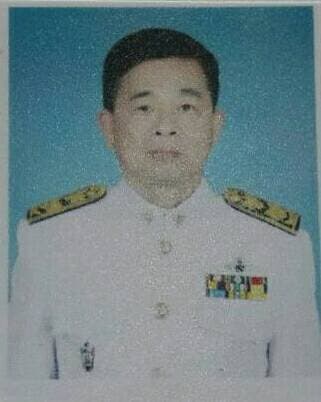 ประวัติและข้อมูล    นายสมหวัง   อิฐรัตน์สาธารณสุขอำเภอ อำเภอท่าตูม จังหวัดสุรินทร์     นายสมหวัง       อิฐรัตน์      ตำแหน่ง  สาธารณสุขอำเภอท่าตูม     ปฏิบัติงานที่ สำนักงานสาธารณสุข อำเภอท่าตูม จังหวัดสุรินทร์     โทรศัพท์ที่ทำงาน    044-591143         โทรศัพท์มือถือ   061-5465395      E-mail  :   chom32190@gmail.com    ประวัติส่วนตัว      อายุ  57  ปี   วัน/เดือน/ปี เกิด    8    เมษายน    2504ประวัติการศึกษา     ประกาศนียบัตรวิชาเจ้าหน้าที่สาธารณสุข (พนักงานอนามัย) พ.ศ. 2524 วิทยาลัยการสาธารณสุขภาคตะวันออกเฉียงเหนือ จังหวัดขอนแก่น      สาธารณสุขศาสตรบัณฑิต (บริหารสาธารณสุข)  พ.ศ. 2531 มหาวิทยาลัยสุโขทัยธรรมาธิราชประวัติการทำงาน      วันที่ 2 พฤศจิกายน 2524 ตำแหน่ง เจ้าหน้าที่ควบคุมโรคที่ 1 ณ สำนักงานสาธารณสุขอำเภอท่าตูม จังหวัดสุรินทร์      วันที่ 12 กรกฎาคม 2534 ตำแหน่ง หัวหน้าสถานีอนามัย(เจ้าหน้าที่บริหารงานสาธารณสุข 4)      วันที่ 11 ธันวาคม 2551 ตำแหน่ง สาธารณสุขอำเภอ (นักวิชาการสาธารณสุขชำนาญการ) ณ สำนักงานสาธารณสุขอำเภอชุมพลบุรี จังหวัดสุรินทร์      สรุปอายุราชการ 37 ปี เงินเดือนปัจจุบัน 39,630      ดำรงตำแหน่ง ระดับ ชำนาญการ     เมื่อ  11 ธันวาคม 2551ประวัติการฝึกอบรม	       ก.   การอบรมปฐมนิเทศสาธารณสุขอำเภอ ที่ได้รับการแต่งตั้งใหม่ ประจำปี 2552        ข.   อบรมหลักสูตรผู้บริหารการสาธารณสุขระดับกลาง ประจำปี 2552       ค.   ประชุมวิชาการสาธารณสุขภาคตะวันออกเฉียงเหนือ ประจำปี 2555       ง.   การประชุมเสวนาเรื่อง ความพร้อมนักสาธารณสุขก้าวสู่ผู้ประกอบวิชาชีพ ปี 2555       จ.  การบูรณาการการพัฒนาระบบบริการสุขภาพ (service plan) กับการบริหารงบประมาณหลักประกันสุขภาพแห่งชาติ ปี 2556       ฉ.  การพัฒนาระบบจัดซื้อจัดจ้างภาครัฐด้วยวิธีการทางอิเล็กทรอนิกส์ (e-GP)       ช. การบริหารงบประมาณกองทุนหลักประกันสุขภาพแห่งชาติ ปี 2556       ซ.  การจัดการเชิงระบบในการดำเนินงานอำเภอควบคุมโรคเข้มแข็งแบบยั่งยืนในพื้นที่สาธารณสุขเขต 14 ปี 2556       ฌ.  การพัฒนาระบบหมอครอบครัวงานส่งเสริมสุขภาพเชิงรุก เขตพื้นที่เครือข่ายบริการที่ 9       ญ.  อบรมหลักสูตรเทคนิคการแก้ไขปัญหาอัตรากำลังคนให้เหมาะสมกับลักษณะงาน ปี 2556       ฎ. ประชุมเพื่อพัฒนาเครือข่ายสุขภาพระดับอำเภอ(DHS) ปี 2556       ฏ. เข้าร่วมสัมมนาเชิงปฏิบัติการ เรื่อง รวมพลังเครือข่ายขับเคลื่อนสภาการสาธารณสุขภาพกิจกรรมการดำเนินงาน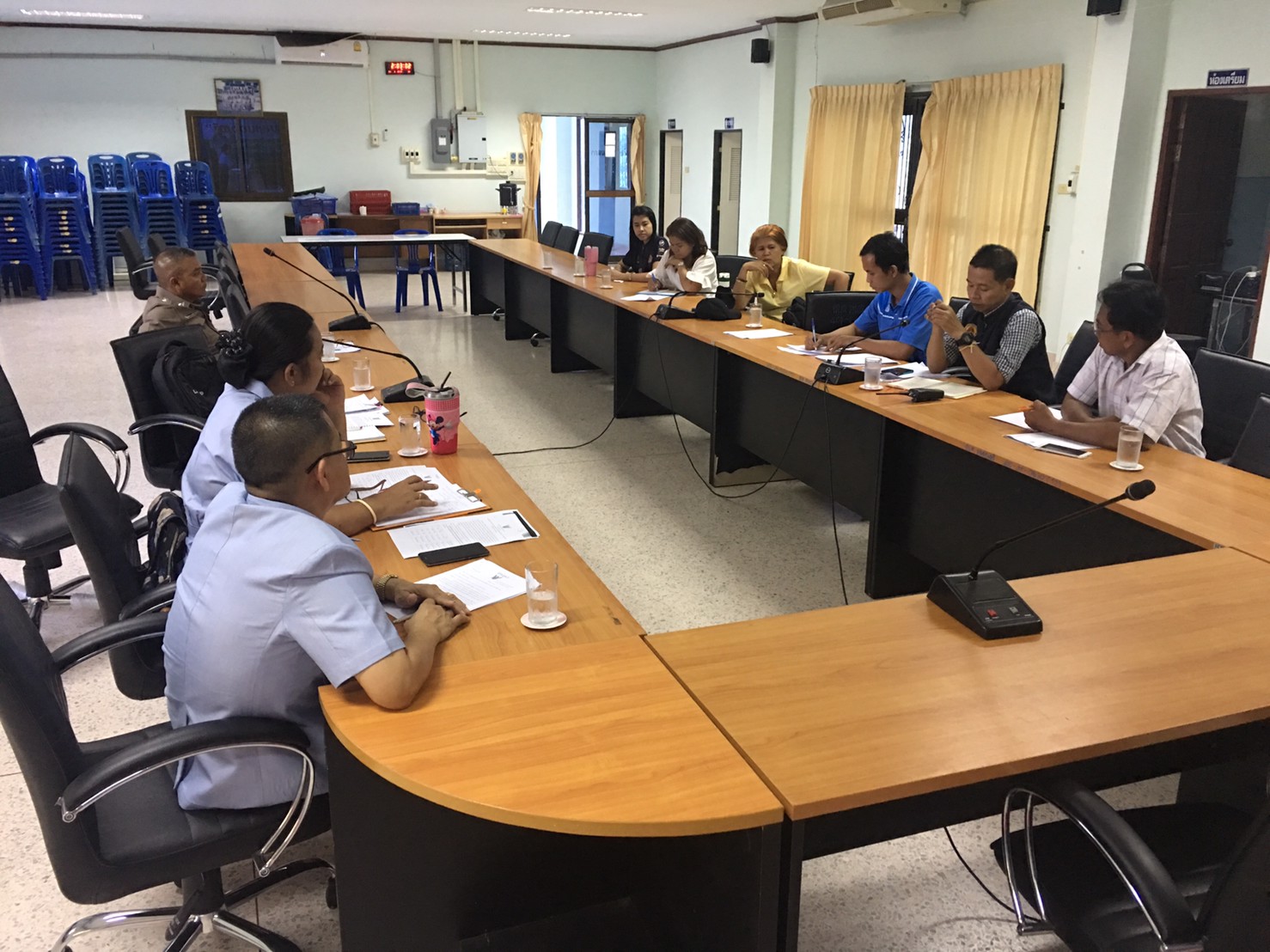 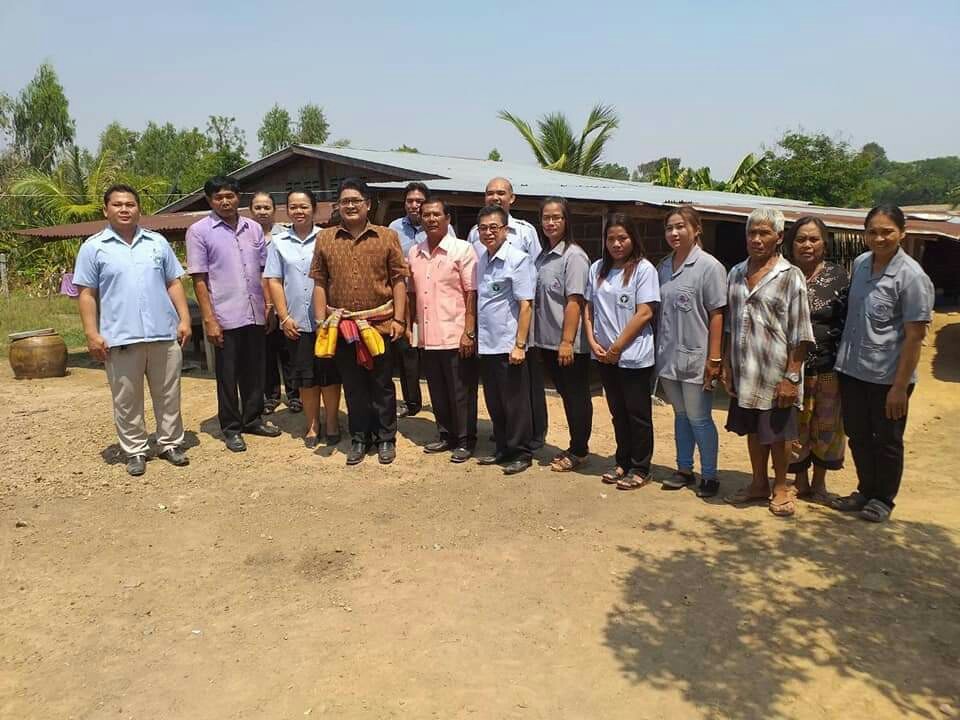 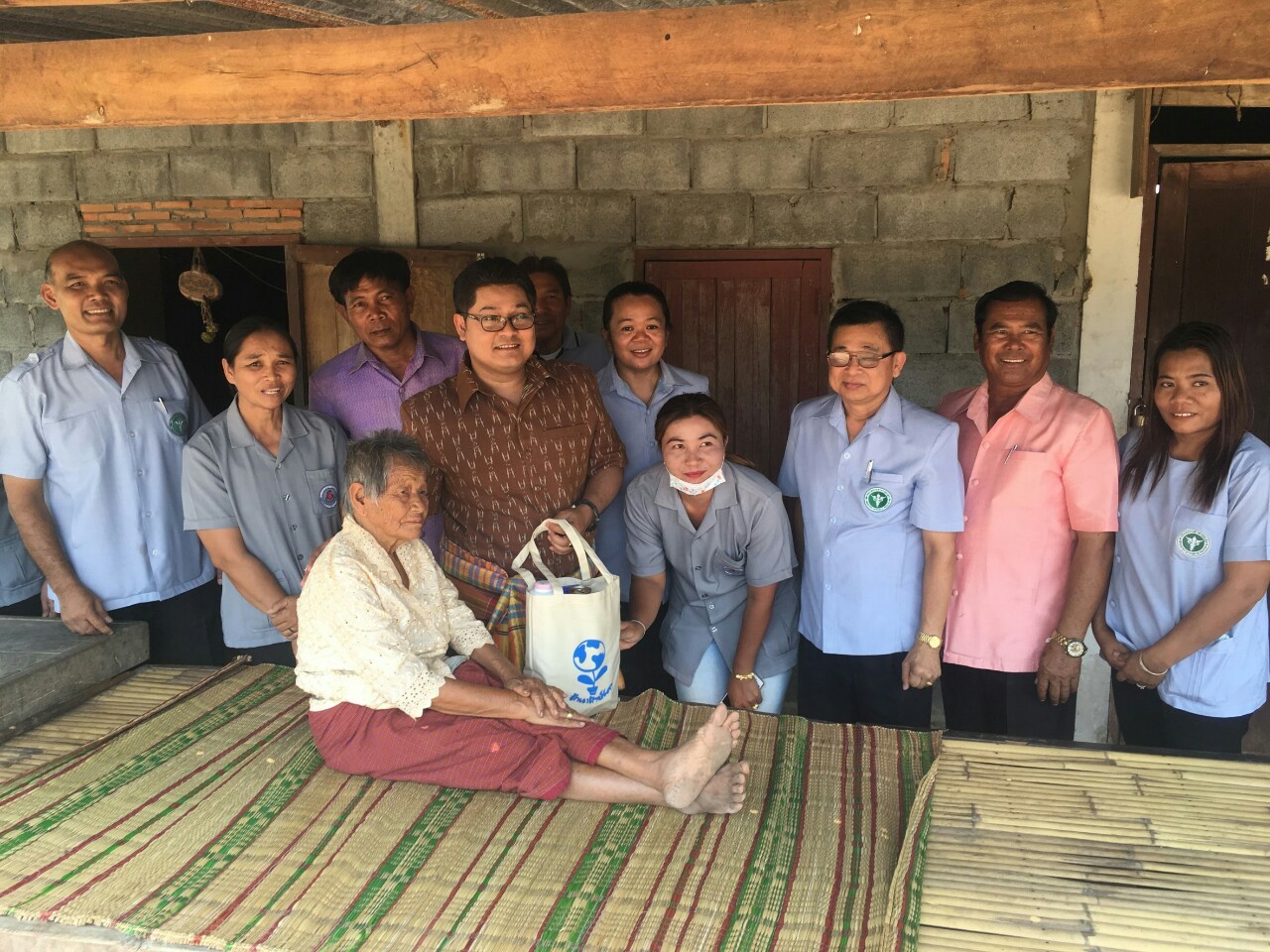 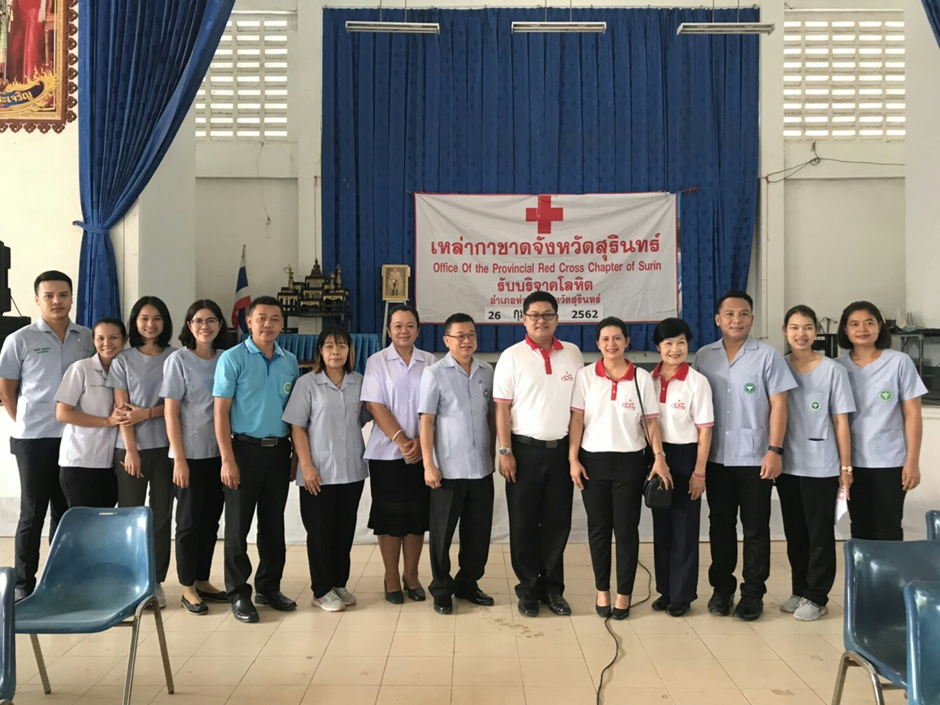 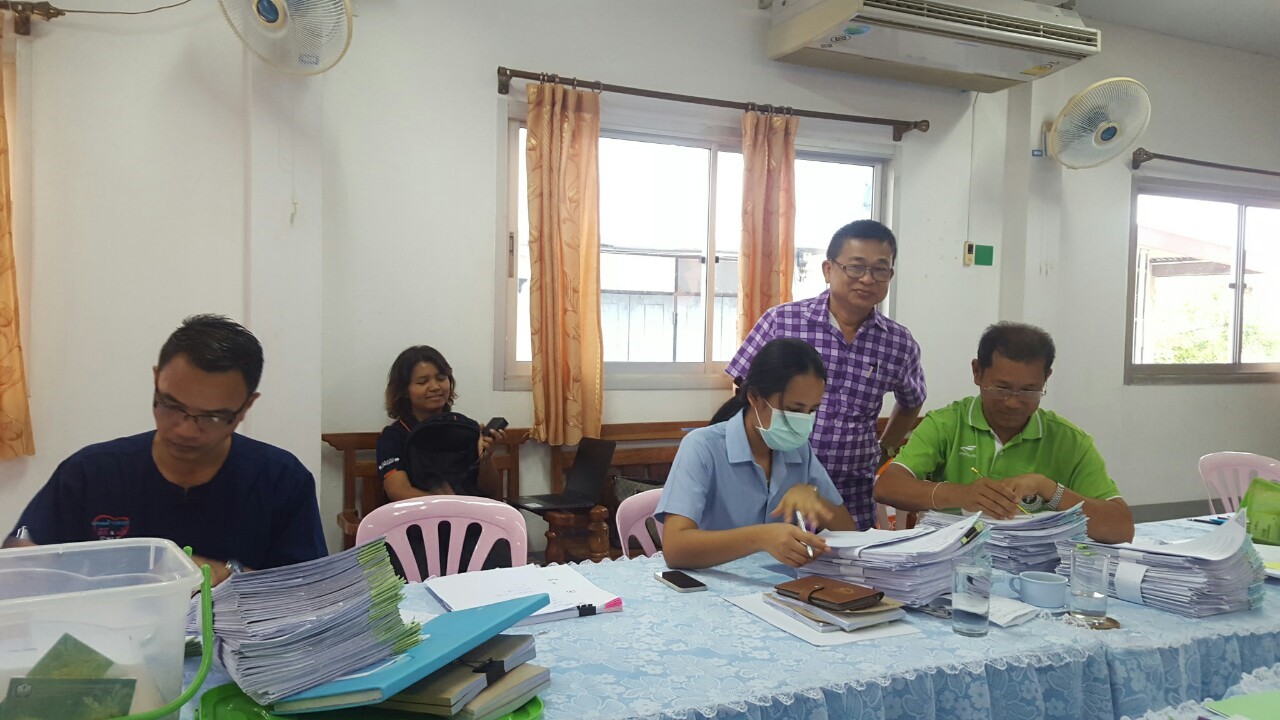 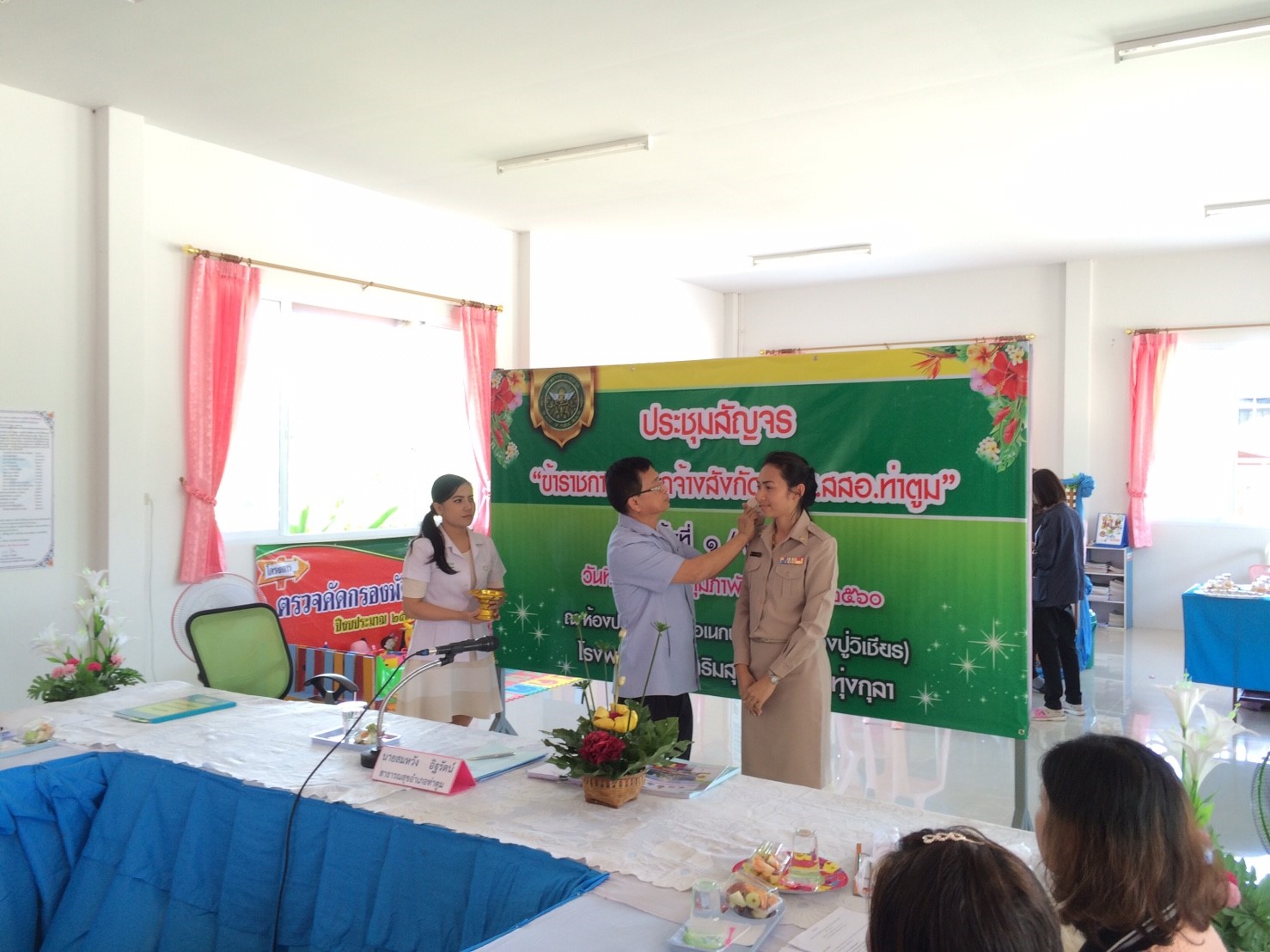 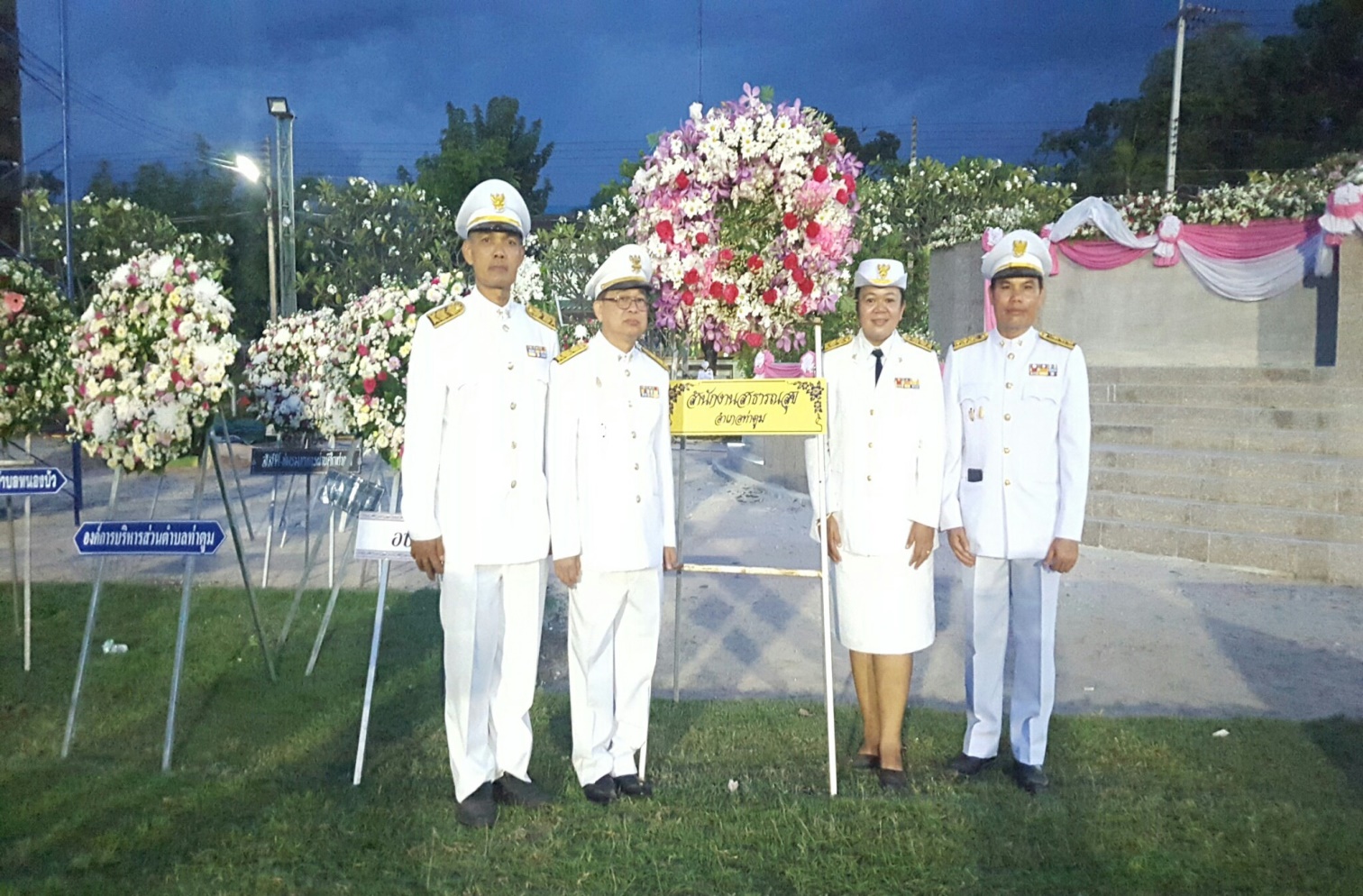 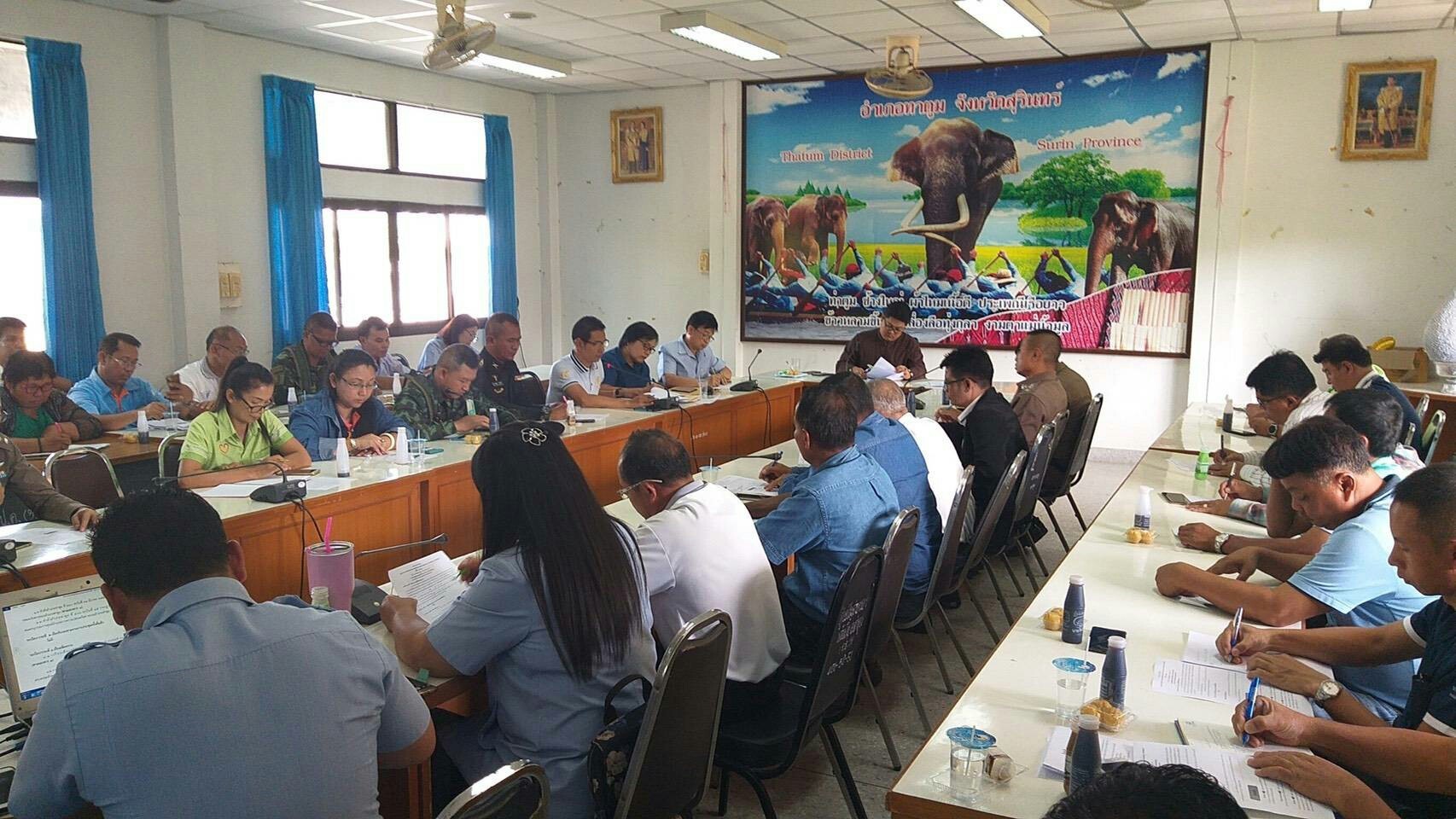 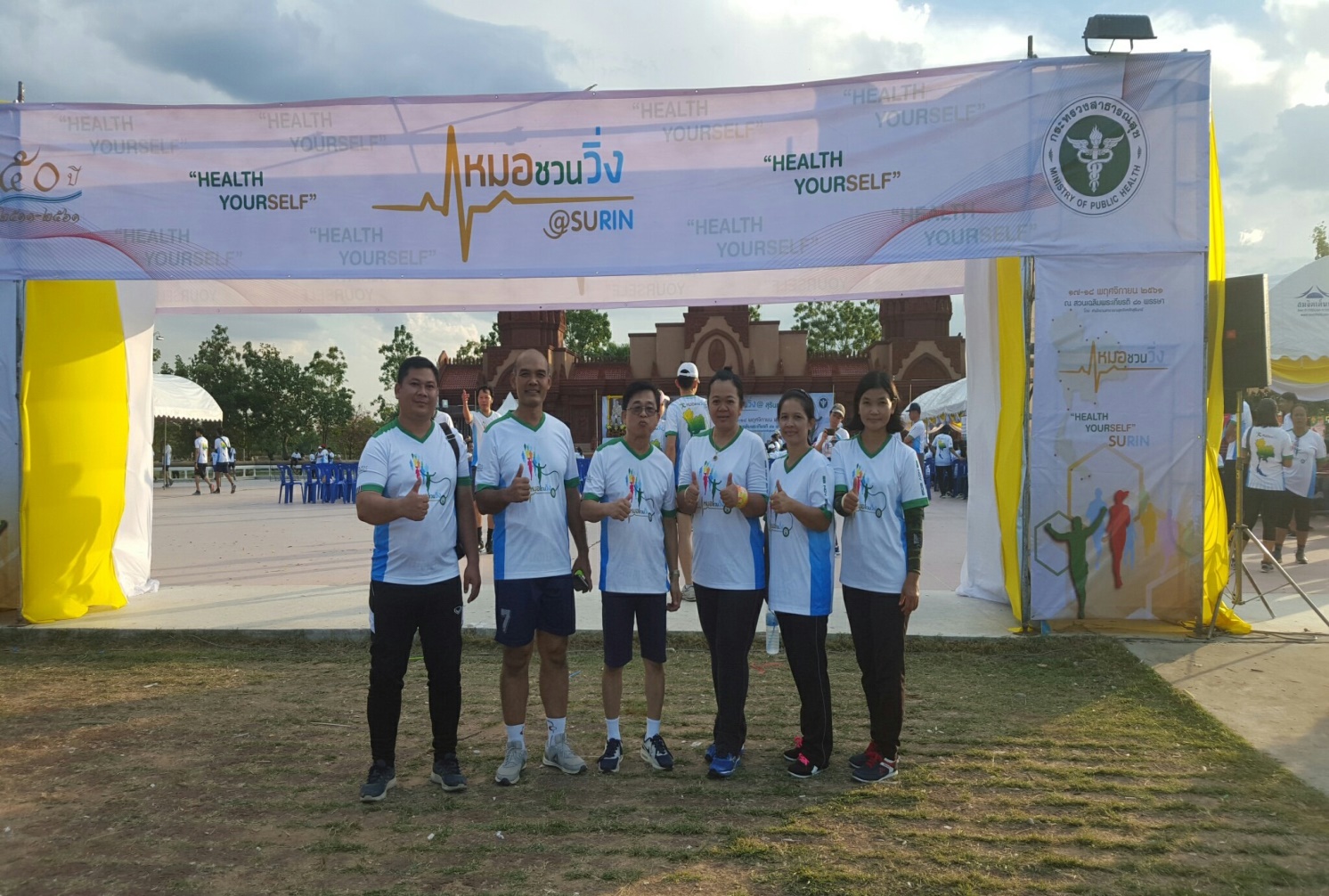 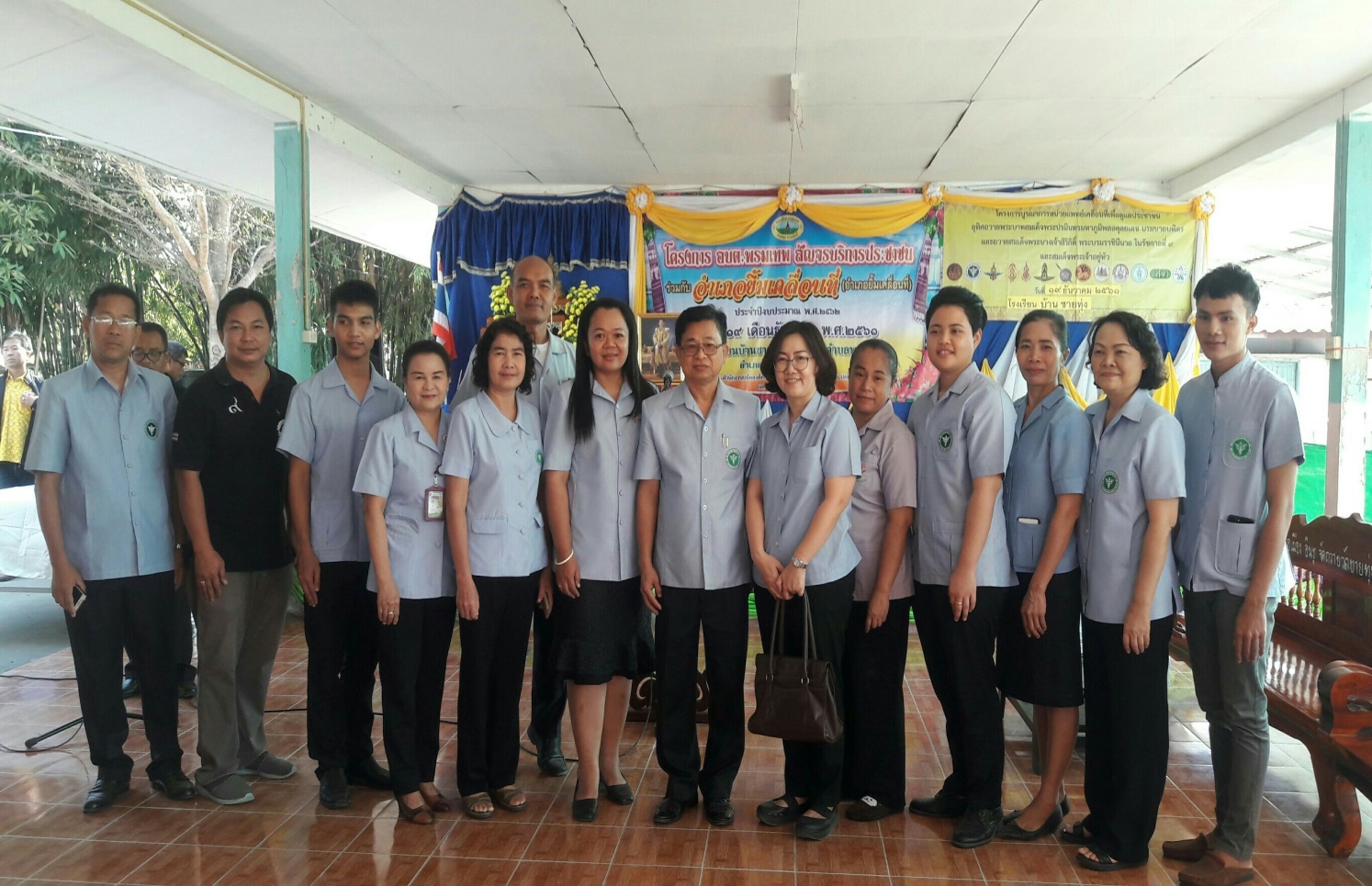 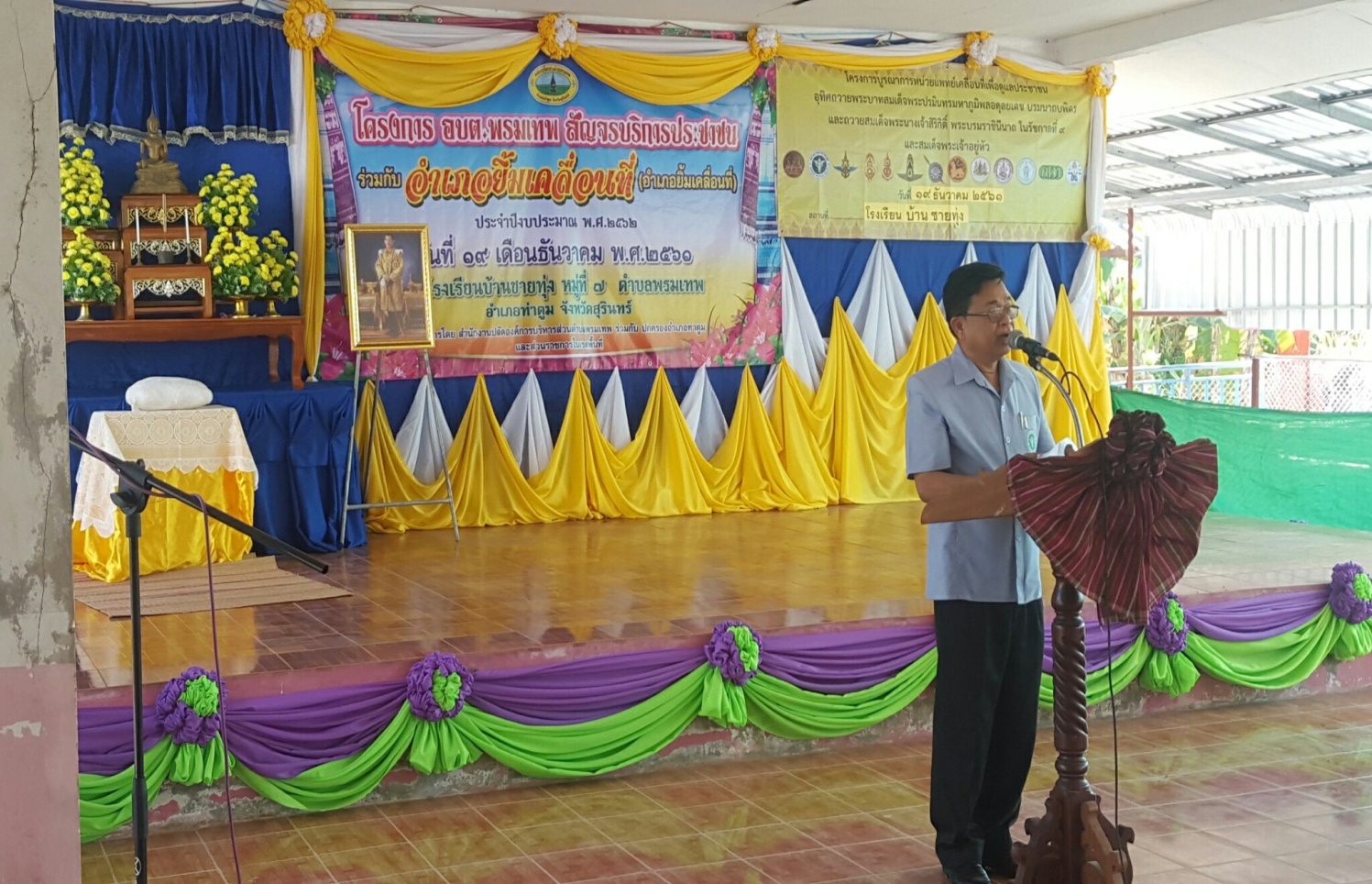 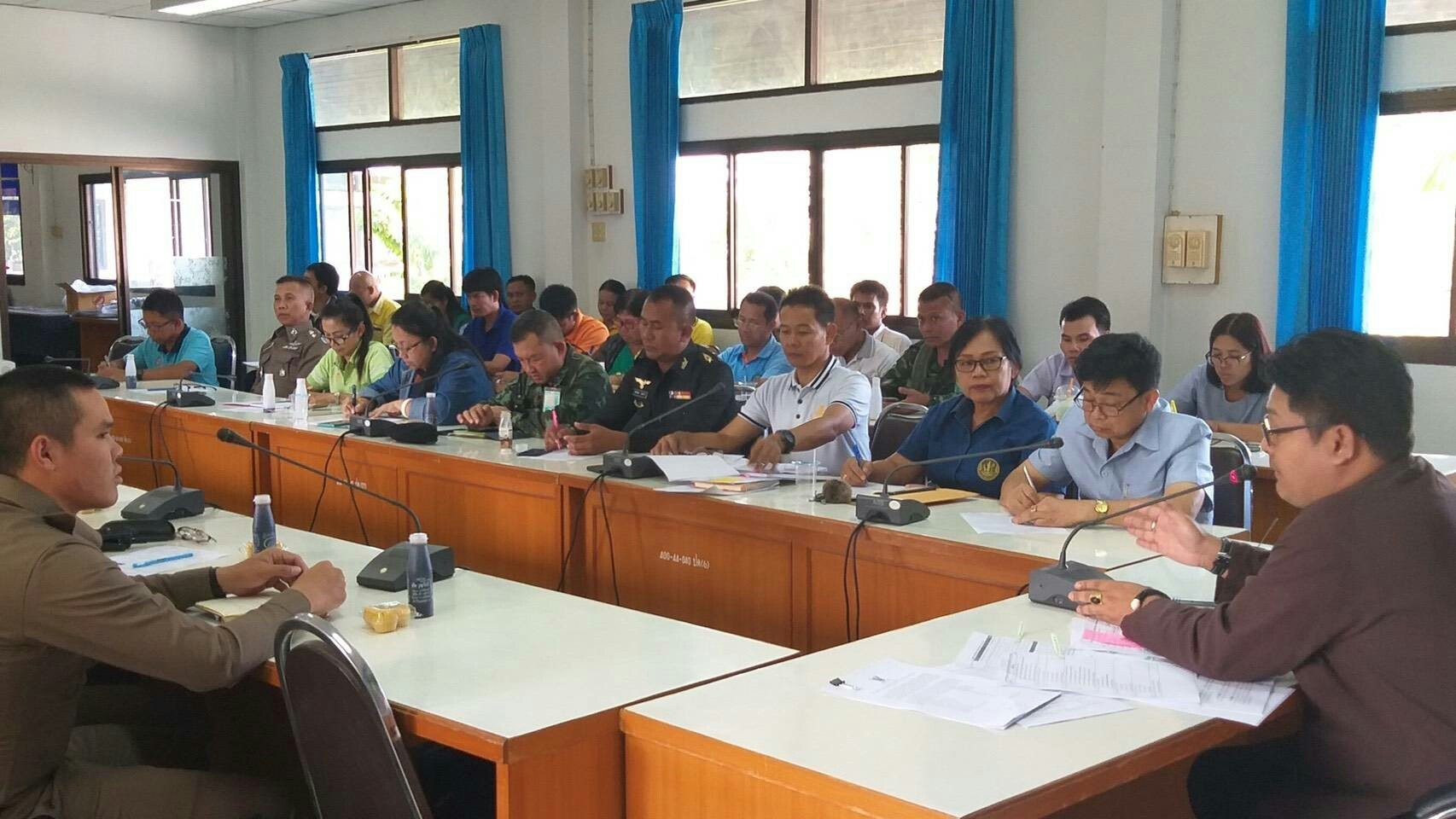 กิจกรรมเพื่อพัฒนาคุณธรรมจริยธรรมของบุคลากรในองค์กร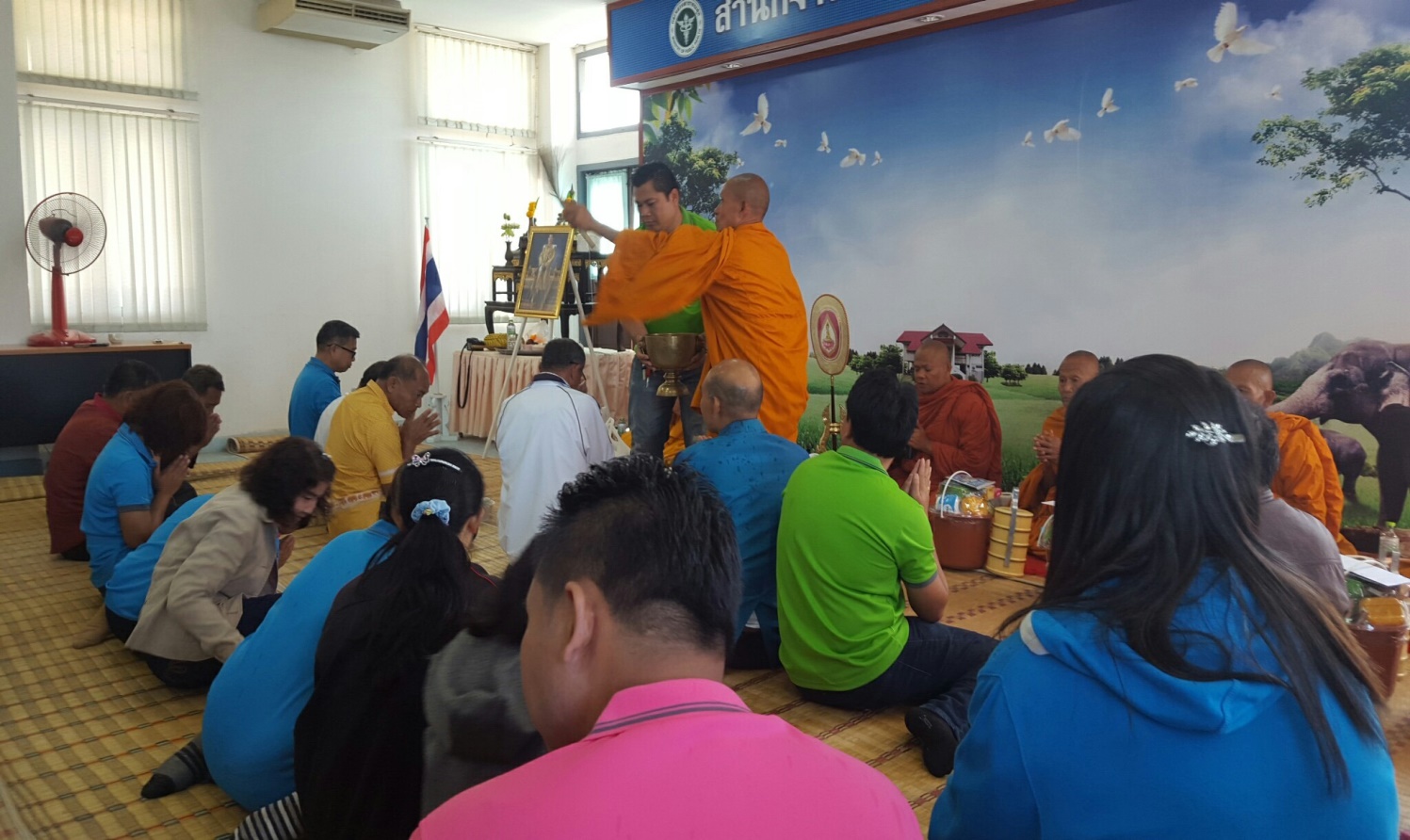 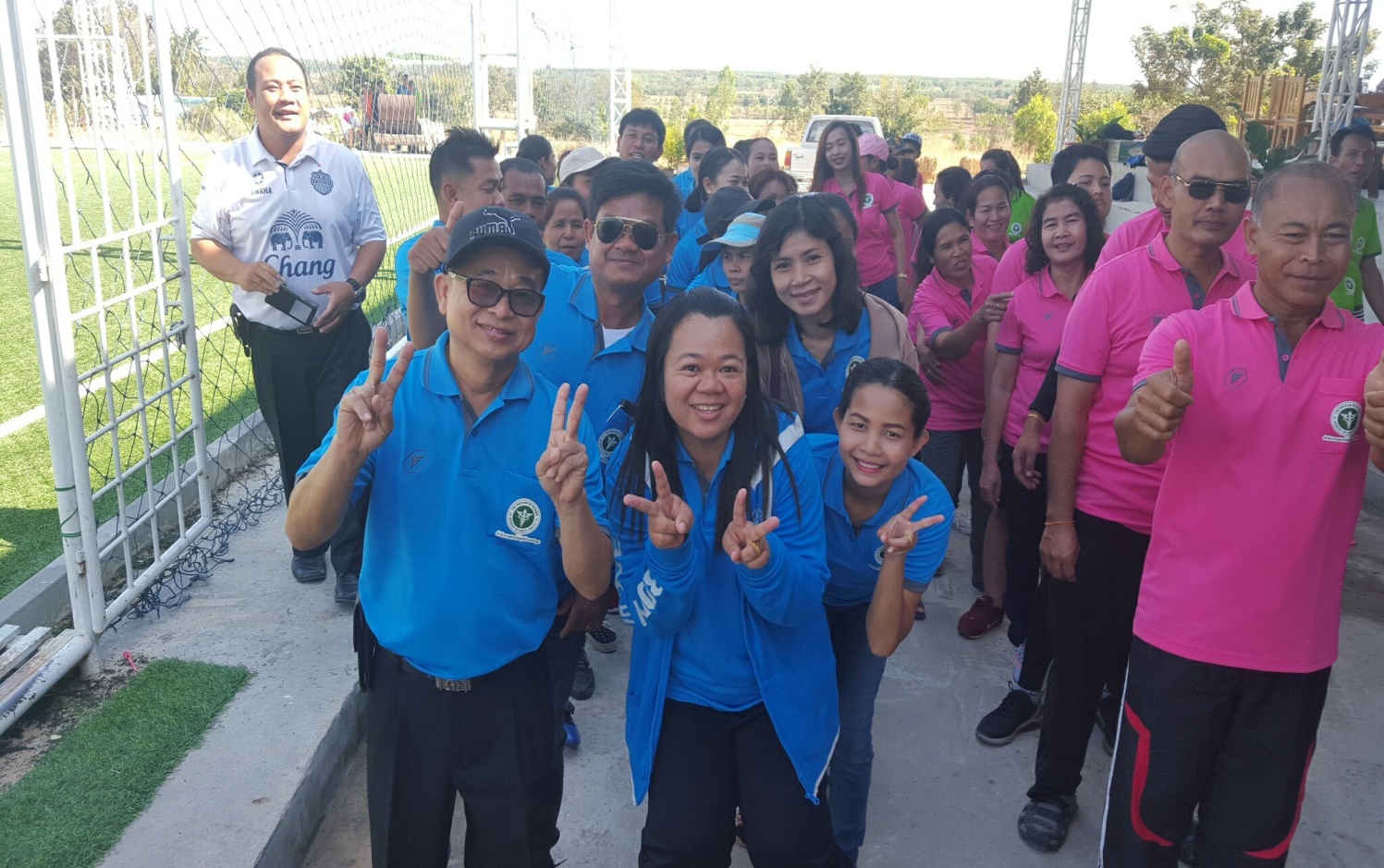 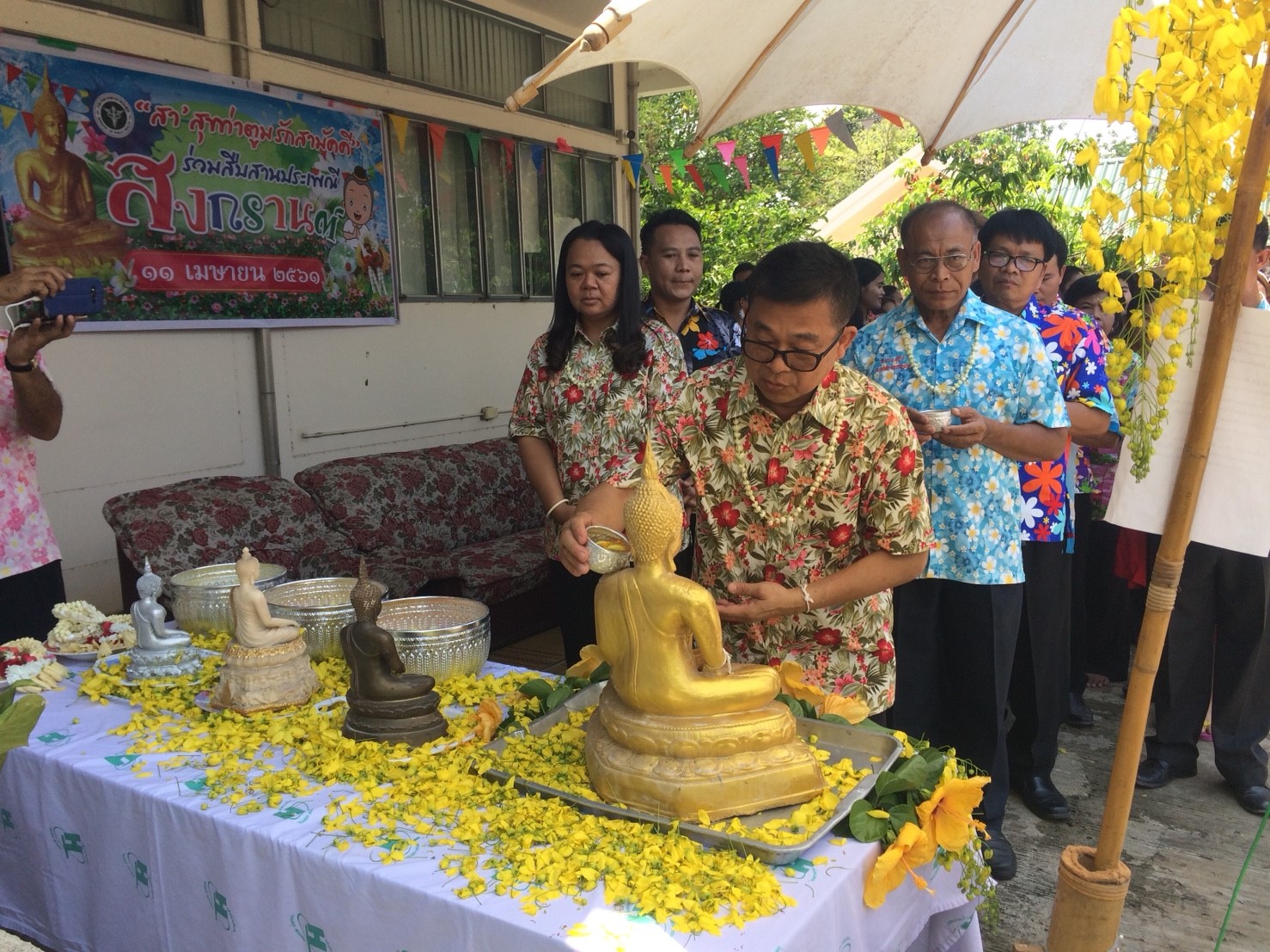 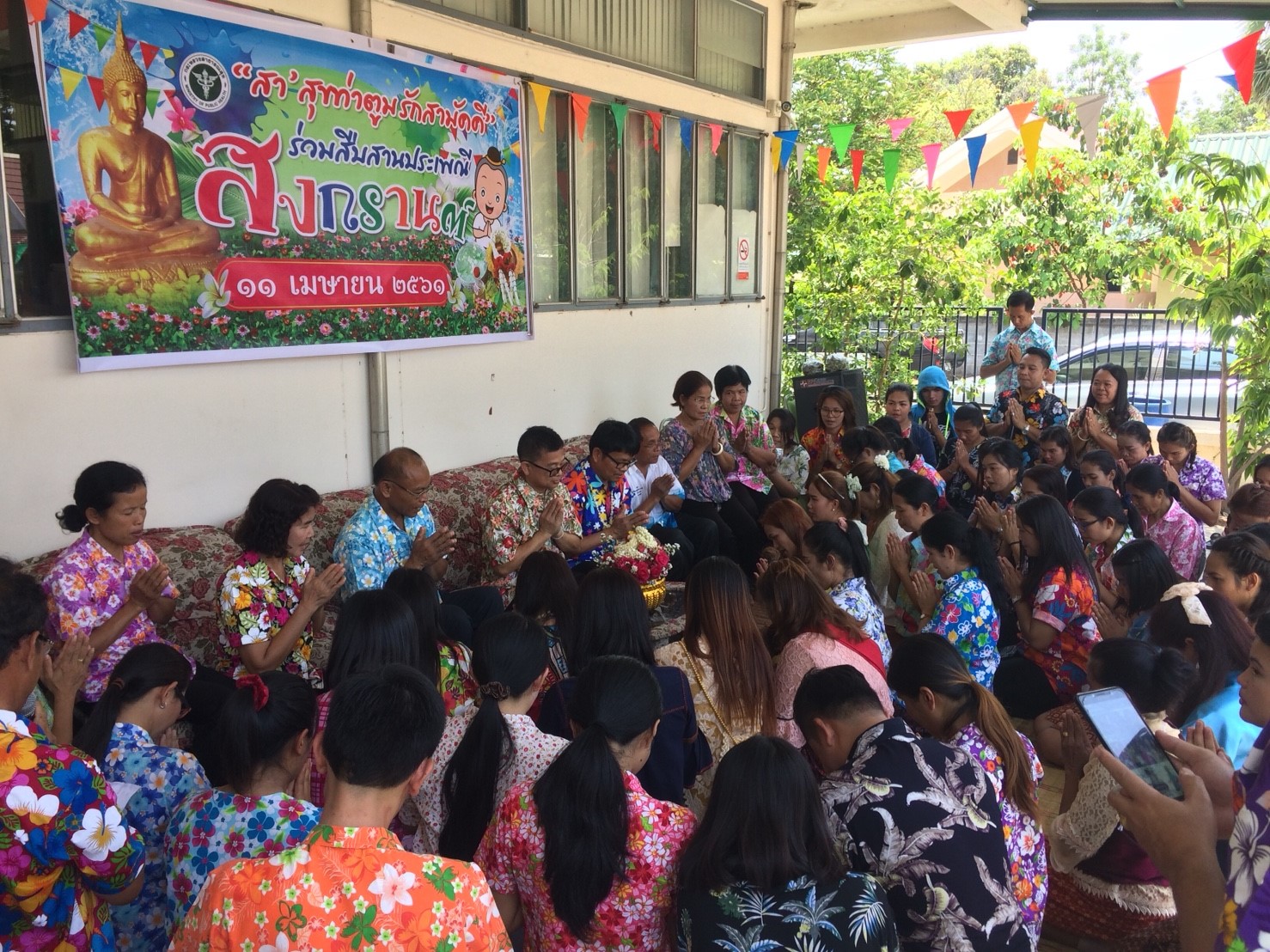 